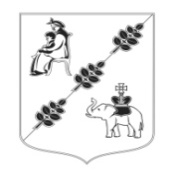 АДМИНИСТРАЦИЯ МУНИЦИПАЛЬНОГО ОБРАЗОВАНИЯ КОБРИНСКОГО СЕЛЬСКОГО ПОСЕЛЕНИЯ ГАТЧИНСКОГО МУНИЦИПАЛЬНОГО РАЙОНА ЛЕНИНГРАДСКОЙ ОБЛАСТИПОСТАНОВЛЕНИЕот 06 апреля 2015 года                                                                                                           № 110В целях размещения муниципальных заказов, руководствуясь Федеральным законом № 44-ФЗ от 05.04.2013 года "О контрактной системе в сфере закупок товаров, работ, услуг для обеспечения государственных и муниципальных нужд", Федеральным законом от 06.10.2003 года № 131-ФЗ «Об общих принципах организации местного самоуправления в Российской Федерации», в соответствии с Уставом Муниципального образования Кобринского сельского поселения Гатчинского муниципального района Ленинградской области, Администрация Муниципального образования Кобринского сельского поселения Гатчинского муниципального района Ленинградской областиПОСТАНОВЛЯЕТ:	1. Утвердить состав Единой комиссии, осуществляющей функции конкурсной, аукционной и котировочной комиссий, в следующем составе:1.1. Председатель комиссии:- Ухаров Е.Д. – заместитель главы администрации Муниципального образования Кобринского сельского поселения Гатчинского муниципального района Ленинградской области.1.2. Секретарь Единой комиссии:- Быстрова И.В. – специалист 1 категории администрации Муниципального образования Кобринского сельского поселения Гатчинского муниципального района Ленинградской области.1.3. Члены Единой комиссии:- Квитцау О.А. – начальника отдела учета и отчетности администрации Муниципального образования Кобринского сельского поселения Гатчинского муниципального района Ленинградской области;- Галюк Н.Ю. – ведущий специалист администрации Муниципального образования Кобринского сельского поселения Гатчинского муниципального района Ленинградской области;- Халтунен Д.С. – ведущий специалист администрации Муниципального образования Кобринского сельского поселения Гатчинского муниципального района Ленинградской области;- Цыпленкова Л.А. - специалист 1 категории администрации Муниципального образования Кобринского сельского поселения Гатчинского муниципального района Ленинградской области.	2.  Контроль за исполнением настоящего постановления оставляю за собой.Глава администрации             Кобринского сельского  поселения                                                                       В.А. Лебедева«Об утверждении состава Единой комиссии, осуществляющей функции конкурсной, аукционной и котировочной комиссий»